МЕТОДИЧЕСКИЕ РЕКОМЕНДАЦИИ АБИТУРИЕНТАМДля правильного выполнения Экзамена, перед абитуриентом ставятся следующие задачи:- Гармонизировать графическое изображение с пространством листа бумаги.- Показать последовательность работы над рисунком.- Правильно отобразить пропорции, объем, характер предмета.- Проявить владение графическими материалами при реализации пластических задач.- Проявить понимание категорий композиции (ритм, контраст, нюанс, равновесие).- Создать положительное эстетическое впечатление от работы.Для решения поставленных задач, абитуриент должен обладать пространственным и конструктивным видением, иметь представление о законах перспективного построения, хорошо владеть приемами рисунка, видеть тон, фактуру предметов, уметь передать с помощью соответствующих композиционных средств целостность и симметрию. Целостность проявляется в построении конструкции предмета, симметрия – в равновесии, похожести левой и правой частей объекта. В экзаменационном задании нужно обдуманно расположить изображение на картинной плоскости, приняв во внимание ее размер и формат в отношении сторон по вертикали и горизонтали. 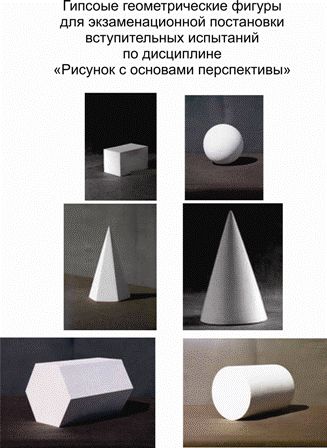 ПОСЛЕДОВАТЕЛЬНОСТЬ ВЫПОЛНЕНИЯ РИСУНКА ГИПСОВОЙ ГЕОМЕТРИЧЕСКОЙ ФИГУРЫ (ПРЕДМЕТА)Для успешного выполнения рисунка одной из гипсовых фигур, работу необходимо вести последовательно, по стадиям:1. Предварительный анализ постановки.2. Композиционное размещение.3. Конструктивный анализ предмета.4. Перспективное построение предмета с учетом конструктивных характеристик.5. Передача характера форм предмета и пропорций.Предварительный анализ постановки.Работа начинается с рассмотрения предмета с разных точек зрения. Необходимо выбрать наиболее интересную точку зрения, разместить предмет на листе бумаги, обратить внимание на освещение. Дневной рассеянный свет создаст мягкие тоновые переходы.В начале работы нужно определить самые темные и самые светлые места в предмете. Самое светлое, что есть в распоряжении рисующего, - это белая бумага, на которой делается рисунок. Самым темным будет тон карандаша, взятого в полную силу.Композиционное размещение.Рисунок надо расположить так, чтобы ни сверху, ни снизу, ни с боков не оставалось свободного места. Очень внимательным нужно быть при определении пропорций, неоднократно проверять себя при определении общей высоты и длины предмета.Конструктивный анализ предмета постановки.Поиск подлинной формы предмета, основанной на ее конструкции, - это правильный путь к выполнению рисунка. Поэтому, смотря на геометрическую фигуру, старайтесь за внешними формами разгадать истинную форму предмета, его конструкцию, а потом построить эту конструкцию в своем рисунке.Перспективное построение предмета с учетом конструктивных характеристик.Предмет нужно строить с учетом законов перспективы и конструкции геометрических тел; правильно найти линию горизонта и точки схода параллельных прямых.Передача характера формы предмета и пропорций.Во время работы нужно все время сравнивать стороны предмета между собой, находить, таким образом, соотношения и строить пропорциональные соотношения по рисунку.Удачи на экзамене!